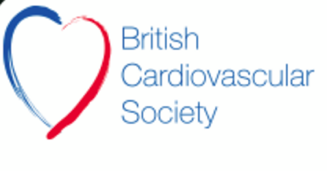 Application for New Awards
All the CVQs that are sent to us will be scored and ranked by the BCS Board, including lay representatives, in accordance with the methodologies laid out by ACCEA. The final BCS list of nominees (in rank order) will then be collated. The BCS is only allowed to support a certain number of new award applicants in each category and the highest ranking applicants supported will be notified and if it is you, you should make your Trust hospital aware of this support. Please note the BCS also has input into the RCP rankings and works hard to ensure that cardiologists are supported through the RCP as well.CVQ form:If you would like the Society to consider support for your new award application you need to be an existing member of the BCS and must complete the CVQ and any supplementary questionnaires as appropriate. Download the formsPlease ensure that you emphasize any activities that you have undertaken for the Society or its Affiliated Societies, the RCP, BHF, ESC or other national or international organisations and highlight in particular contributions that you have made since your last award.Citations:Note: you MUST include the names and email addresses on Form B of two individuals who have agreed to write a citation for you (please ask them to prepare it now) and who we can approach for the citation before the ACCEA submission deadline. Ideally, citation writers should not normally be from the same institution where you are employed.The BCS submission deadline of 23:59 Monday 20 April 2020 gives a short timescale for grading of submissions and collation of citations so it is imperative your proposed citation writers have your citation prepared in advance. Note that citations can also be submitted by an individual directly to ACCEA in support of any applicant. If the BCS is unable to support you on this occasion, these citations can still be submitted by the citation writer but having this linked to BCS support is obviously preferable.Citations must be completed using form B. Citations are restricted to 1,350 characters.Application:Please check that your details on the Society’s database are correct; this can be done by going to http://www.bcs.com and clicking on the Members Area.After completing the CVQ and supplementary forms please return them by email to distinctionawards@bcs.com by 23:59 Monday 20 April 2020 latest, with the names and email addresses of 2 citation writers who have agreed to support your application and are preparing citations. Please advise if you are applying for a new award or a renewal award.Remember you will need to submit the self-nomination form on-line directly to the ACCEA by their deadline of 17:00 Thursday 7 May 2020.Thank you and all the best!